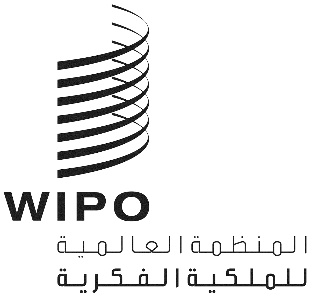 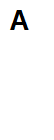 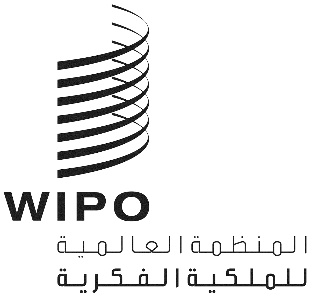 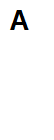 الأصل: بالإنكليزيةالتاريخ: 26 نوفمبر 2021اللجنة المعنية بالتنمية والملكية الفكريةالدورة السابعة والعشرونجنيف، من 22 إلى 26 نوفمبر 2021ملخص الرئيسعُقدت الدورة السابعة والعشرون للجنة المعنية بالتنمية والملكية الفكرية (لجنة التنمية) في الفترة من 22 إلى 26 نوفمبر 2021، بنسق هجين. وخصص اليومان الأول والثاني للمؤتمر الدولي بشأن الملكية الفكرية والتنمية عن موضوع "الابتكار في التكنولوجيات الخضراء من أجل تحقيق التنمية المستدامة". وحضر دورة لجنة التنمية ما عدده 78 دولة عضو و21 مراقباً. وافتتح الدورة السيد حسن كليب، نائب المدير العام لقطاع التنمية الإقليمية والوطنية في الويبو.وفي إطار البند 2 من جدول الأعمال، أعادت اللجنة انتخاب سعادة السيدة باتريشيا بينيديتي، سفيرة السلفادور لدى منظمة التجارة العالمية والويبو، رئيسة للجنة. وانتخبت اللجنة السيدة شانشيتا حق، نائبة الممثل الدائم لبنغلاديش في جنيف، والسيدة أولغا أليمان، منسقة المشاريع في قسم الشؤون القانونية والدولية في المعهد الفدرالي السويسري للملكية الفكرية، كنائبتين للرئيسة، لمدة سنة واحدة.وفي إطار البند 3 من جدول الأعمال، اعتمدت اللجنة مشروع جدول الأعمال الوارد في الوثيقة CDIP/27/1 Prov.3.وفي إطار البند 4 من جدول الأعمال، نظرت اللجنة في موضوع اعتماد المراقبين الوارد في الوثيقة CDIP/27/3. وقررت اللجنة منح صفة مراقب مؤقت لمنظمة غير حكومية، وهي شبكة الخبراء العالمية المعنية بحقوق مستخدمي حق المؤلف.وفي إطار البند 5 من جدول الأعمال، استمعت اللجنة إلى بيانات عامة ألقاها منسقو المجموعات الإقليمية. وجددت الوفود دعمها وأقرت بالجهود المستمرة التي تبذلها الويبو في تنفيذ توصيات أجندة التنمية. وأشادت الوفود على وجه الخصوص بالتكييف الفعال لأنشطة المساعدة التقنية للويبو في سياق جائحة كوفيد-19. وأعربت الوفود عن تقديرها لتنظيم المؤتمر الدولي بشأن الملكية الفكرية والتنمية - "الابتكار في التكنولوجيات الخضراء من أجل تحقيق التنمية المستدامة"، الذي عقد يومي 22 و23 نوفمبر 2021. وأعربت كذلك عن تقديرها لجودة العروض المقدمة وهيكل المؤتمر والترتيبات اللوجستية. وجددت الوفود التزامها بالتعاون والمساهمة في جدول أعمال الدورة الحالية.وفي إطار البند 6 من جدول الأعمال، نظرت اللجنة فيما يلي:التقارير المرحلية الواردة في الوثيقة CDIP/27/2. وأحاطت اللجنة علما بالمعلومات الواردة في تلك الوثيقة.تقرير إنجاز المشروع المعني بإدارة الملكية الفكرية ونقل التكنولوجيا: الترويج لاستخدام الملكية الفكرية على نحو فعال في البلدان النامية والبلدان الأقل نموا والبلدان التي تمر اقتصاداتها بمرحلة انتقالية، الوارد في الوثيقة CDIP/27/4. وأحاطت اللجنة علما بالمعلومات الواردة في تلك الوثيقة.تقرير عن تقييم مشروع إدارة الملكية الفكرية ونقل التكنولوجيا: الترويج لاستخدام الملكية الفكرية على نحو فعال في البلدان النامية والبلدان الأقل نمواً والبلدان التي تمر اقتصاداتها بمرحلة انتقالية، الوارد في الوثيقة CDIP/27/5. وأحاطت اللجنة علما بالمعلومات الواردة في تلك الوثيقة وطلبت من الأمانة مواصلة تعميم المخرجات المنبثقة في سياق المشروع المذكور.وفي إطار البند 6 "1" من جدول الأعمال، ناقشت اللجنة مسألة الندوات الإلكترونية المقبلة، الواردة في الوثيقة CDIP/26/6. ووافقت اللجنة على مواصلة المناقشات بشأن هذه المسألة في دورتها القادمة.وفي إطار البند 7 من جدول الأعمال، نظرت اللجنة فيما يلي:اقتراح مشروع منقح بشأن الكشف عن الاختراعات التي آلت إلى الملك العام واستخدامها، الوارد في الوثيقة CDIP/27/6. ووافقت اللجنة على المشروع، كما ورد في تلك الوثيقة.2.8	ومقترح المشروع المعدل المقدم من البرازيل بشأن تمكين الشركات الصغيرة من خلال الملكية الفكرية: وضع استراتيجيات لدعم المؤشرات الجغرافية أو العلامات الجماعية في فترة ما بعد التسجيل، الوارد في الوثيقة CDIP/27/7. ووافقت اللجنة على المشروع، كما ورد في تلك الوثيقة.3.8	واقتراح مشروع مقدم من تونس للحد من حوادث الشغل والأمراض المهنية من خلال الابتكار والملكية الفكرية، الوارد في الوثيقة CDIP/27/8. وناقشت اللجنة اقتراح المشروع وطلبت من تونس تطوير الاقتراح بناء على تعليقات الدول الأعضاء وبمساعدة الأمانة للنظر فيه في الدورة المقبلة.واستمعت اللجنة إلى تحديث الأمانة بشأن عمل الويبو في مجال الملكية الفكرية والسياحة وأحاطت به علما.وفي إطار البند 8 من جدول الأعمال، ناقشت اللجنة موضوع "دور مراكز دعم التكنولوجيا والابتكار في حفز نقل التكنولوجيا: الفرص والتحديات". واستمعت اللجنة إلى العرض الذي قدمته الأمانة والعرض الذي قدمه المكتب المغربي للملكية الصناعية والتجارية (OMPIC) والدائرة الوطنية للملكية الصناعية في غينيا. وسلطت الدول الأعضاء الضوء على أهمية مراكز دعم التكنولوجيا والابتكار في تحفيز الابتكار وإتاحته في البلدان النامية والبلدان الأقل نمواً. وذكرت الوفود أن شبكات مراكز دعم التكنولوجيا والابتكار عززت التعاون بين المبتكرين على المستويين الوطني والدولي.وفي إطار البند 9 من جدول الأعمال بشأن العمل المقبل، اتفقت اللجنة على قائمة بالمسائل والوثائق لأغراض دورتها المقبلة، كما قرأتها الأمانة. ووافقت اللجنة، بالتحديد، على النقاط التالية:أن الدورة المقبلة للجنة التنمية ينبغي أن تتخذ قراراً بشأن الموضوعات التي سيجري تناولها في إطار بند جدول الأعمال بشأن "الملكية الفكرية والتنمية"، بدءاً من دورتها التاسعة والعشرين.وأن المقترحات الخاصة بالموضوع الفرعي للمؤتمر الدولي بشأن الملكية الفكرية والتنمية المقرر عقده في عام 2023، ينبغي أن ترسل إلى الأمانة بحلول 18 مارس 2022.وفيما يتعلق بالتقييم وقائمة الأنشطة المقترحة بشأن الملكية الفكرية والتنمية في البيئة الرقمية، الواردة في الوثيقة CDIP/25/9، ينبغي للدول الأعضاء في حال رغبت أن تقوم الأمانة بمراجعة تلك الوثيقة، إبلاغ الأمانة قبل 3 أشهر.وأحاطت اللجنة علماً بأنه، وتماشيا مع الفقرة 30 من التقرير الموجز للسلسلة الثانية والستين لاجتماعات جمعيات الدول الأعضاء في الويبو (A/62/12)، سيستعاض عن المحاضر الحرفية لدورات لجنة التنمية بمستخرجات نصية مؤتمتة بالكامل وترجمات مؤتمتة بالكامل متزامنة مع تسجيل فيديو. وبناء على ذلك، سيُتاح تقرير هذه الدورة بذلك النسق. وحرصاً على تحسين تكنولوجيا تحويل الكلام إلى نص بشكل مؤتمت، طُلب من الوفود أن ترسل التصويبات ذات الطابع الجوهري إلى الأمانة، مع استحسان أن ترسلها قبل عقد الدورة التالية للجنة بأربعة أسابيع.[نهاية الوثيقة]